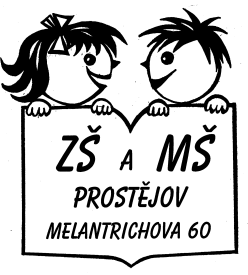 Zakázka malého rozsahu v souladu s § 6, § 27 a § 31 zákona č. 134/2016 Sb.,o veřejných zakázkách, ve znění pozdějších předpisů.Nejedná se o zadávací řízení podle zákona č. 134/2016 Sb., o veřejných zakázkách.VÝZVA K PODÁNÍ NABÍDEK – ZADÁVACÍ DOKUMENTACEpro veřejnou zakázku malého rozsahu na dodávku komodit - potravin pro školní jídelnu na období 1.1.2020-31.12.2020 v členění zakázky na:část „A“ DODÁVKA MASA A MASNÝCH VÝROBKŮčást „B“ DODÁVKA POTRAVIN – KOLONIÁLčást „C“ DODÁVKA BRAMBOR, OVOCE, ZELENINYčást „D“ DODÁVKA MRAŽENÝCH SUROVIN A VÝROBKŮ část „E“ DODÁVKA MLÉKA A MLÉČNÝCH VÝROBKŮPříloha č.1 Krycí list nabídky POTRAVINY 2020Příloha č.2 Podrobný popis zakázky POTRAVINY 2020Příloha č.3 Čestné prohlášení dodavatelePříloha č.4 Smlouva o dodávkách zboží (rámcová kupní smlouva), V Prostějově dne 29.11.2019				Mgr. Roman Pazdera, ředitel školyNázev zakázky:Školní jídelna - dodávka potravin pro rok 2020Předmět zakázky Dodávka komodit – potravin pro školní jídelnu, dle specifikace příloh:část „A“ DODÁVKA MASA A MASNÝCH VÝROBKŮčást „B“ DODÁVKA POTRAVIN - KOLONIÁLčást „C“ DODÁVKA BRAMBOR, OVOCE, ZELENINYčást „D“ DODÁVKA MRAŽENÝCH SUROVIN A VÝROBKŮ část „E“ DODÁVKA MLÉKA A MLÉČNÝCH VÝROBKŮDatum vyhlášení zakázky:29. 11. 2019Název/ obchodní firma zadavatele:Základní škola a mateřská škola Prostějov, Melantrichova ul.60Sídlo zadavatele:Melantrichova 4082/60, Prostějov, PSČ 796 04Osoba oprávněná jednat jménem zadavatele:Mgr. Roman PazderaTel. 582 319 071, Fax. 582 319 075zsmelan@pvskoly.czIČ zadavatele:IČ: 62860500, příspěvková organizace, zadavatel není plátce DPHKontaktní osoba zadav.Iva Klemešová – vedoucí školní jídelnyTel. 582 319 077, mob. 730 526 216, e-mail jidelnamelan@seznam.czLhůta pro podávání nabídek Datum zahájení: 29.11.2019.Datum ukončení: 16.12.2019 do 12.00 hodin, sekretariát školy, osobně nebo poštou.Nabídky budou doručeny poštou nebo osobně (na sekretariát školy) v listinné podobě na adresu zadavatele. Nabídky doručené po termínu ukončení k podání nabídek budou vyřazeny a nebudou dále hodnoceny. Výběr dodavatele bude realizován a oznámení o výsledku bude zasláno všem uchazečům do 31.12.2019. Zveřejněno na http://zsmelan.pvskoly.cz bude v termínu od 31.12.2019 do 10.1.2020.Nabídka (zakázka) bude hodnocena samostatně po částech „A“, „B“, „C“, „D“, „E“ a bude obsahovat pro účely vyhodnocení jen vybrané druhy zboží v každé části dle Příloha č.2 - Podrobný popis zakázky POTRAVINY 2020 pro části A,B,C,D,E. Uchazeč podá úplnou nabídku na dodávku požadovaných potravin na krycím listu v požadovaném rozsahu. Neúplná nabídka v krycím listu bude vyřazena. Příloha č.1 a 2 bude vyplněna uchazečem. Uchazeč může podat nabídku na realizaci jedné části dodávky nebo více částí, nebo na všechny části zakázky, dle svého uvážení. Celou zakázku i jednotlivé její části tak může realizovat jeden uchazeč nebo i více různých uchazečů současně.Popis předmětu zakázky:Dílčí dodávky potravin v průběhu roku 2020 dle specifikace v rámcové kupní smlouvě.Smlouva bude podepsána nejpozději do 10-ti dnů ode dne výběru dodavatele. Platnost smlouvy začíná 1.1.2020 a končí 31.12.2020.Zboží bude dodáváno do školní jídelny zadavatele na základě jednotlivých objednávek potravin k výrobě pokrmů uskutečňovaných dle aktuální potřeby školní jídelny. Typ zakázkyZakázka malého rozsahu v souladu s § 6, § 27 a § 31 zákona č. 134/2016 Sb., o veřejných zakázkách, ve znění pozdějších předpisů (dále jen Zákon). Nejedná se o zadávací řízení podle zákona č. 134/2016 Sb., o veřejných zakázkách.Předpokládaná hodnota zakázky:Celková zakázka dodávek komodit pro vývařovnu činí 2.000.000,- Kč s DPH v členění:„A“  Maso a masné výrobky (předpoklad 520.000,- Kč s DPH)„B“  Potraviny - koloniál (předpoklad 530.000,- Kč s DPH)„C“  Brambory, ovoce a zelenina (předpoklad 450.000,- Kč s DPH)„D“  Mražené suroviny a výrobky (předpoklad 280.000,- Kč s DPH)„E“  Mléko a mléčné výrobky (předpoklad 220.000,- Kč s DPH)Zadávací lhůta:Zadavatel stanovuje zadávací lhůtu 120 dnů. Po skončení zadávací lhůty bude akceptována případná úprava cen u jednotlivých komodit ve výši max. +5% s tím, že dodavatel toto oznámí zadavateli s odůvodněním. Snížení cen bude žádoucí kdykoli po dobu trvání spolupráce za předpokladu, že neovlivní množství a kvalitu dodávky. Hodnotící kritéria:Základním hodnoticím kritériem zakázky je ekonomická výhodnost nabídky. Jednotlivé nabídky budou hodnoceny v souladu se zákonem 134/2016 Sb. v platném znění, a dle zadávacích podmínek zadavatele. Stanovená hodnotící dílčí kritéria:Dílčí kritérium č.1Celková výše nabídkové ceny uvedené v dokumentu Příloha č.2 za část nabídky „A“, „B“, „C“, „D“, nebo „E“ v Kč s DPH … 70 %Při hodnocení dílčího kritéria 1. bude použit vzorec:          nejnižší nabídková cena v Kč bez DPH    (    -----------------------------------------------------------    ) x 100 x 0,70     nabídková cena hodnocené nabídky v Kč bez DPH  =……vážený počet bodů za dílčí kritérium 1.    Uchazeč může za toto dílčí kritérium získat nejvýše 70 procentuálních bodů. Dílčí kritérium č.2Výjimečné operativní dodání požadovaného zboží nebo v rámci reklamace téhož dne … 10 % do 2 (dvou) hodin od objednávky/reklamace … 10 procentuálních bodůdo 5-ti hodin od objednávky/reklamace … 5 procentuálních bodůdéle jak 5 hodin od objednávky/reklamace … 0 procentuálních bodůUchazeč může za toto dílčí kritérium získat nejvýše 10 procentuálních bodů.Dílčí kritérium č.3Akceptace požadavku školní jídelny na dodání zboží v požadovaném množství a kvalitě 6.00-7.00 hod. (v pracovních dnech od PO do PÁ) … 10 %ANO … 10 procentuálních bodůNE … 0 procentuálních bodůUchazeč může za toto dílčí kritérium získat nejvýše 10 bodů. Dílčí kritérium č.4Jednotlivá dodávka zboží je podmíněna minimální celkovou hodnotou dodávaného zboží dle dodacího listu s DPH … 10 %nepodmíněno … 10 procentuálních bodůpodmíněno částkou do 499 Kč na jeden závoz … 3 procentuální bodypodmíněno částkou 500-999 Kč s DPH na jeden závoz … 1 procentuální bodpodmíněno částkou na 1000 Kč s DPH na jeden závoz … 0 procentuální bodyUchazeč může za toto dílčí kritérium získat nejvýše 10 procentuálních bodů. Celkové bodové hodnocení je součtem vážených bodů za dílčí kritéria 1. až 4. Celkový počet bodů bude stanoven na dvě desetinná místa. Nejlepší je hodnocení s nejvyšším součtem vážených bodů. Při rovném součtu vážených bodů rozhoduje kritérium č.1.Včas a řádně předložené úplné nabídky, splňující formální požadavky, vyhodnotí hodnotící komise zadavatele podle hodnotících kritérií s posouzením kvality a vlivu nabídky na životní prostředí. O provedení hodnocení bude sepsán „Protokol o posouzení a hodnocení nabídek“. Na základě tohoto protokolu rozhodne zadavatel o vítězi veřejné zakázky. S vybraným dodavatelem bude uzavřena písemná smlouva.Zadavatel se řídí právně závazným metodickým pokynem Odboru školství, kultury a sportu Magistrátu města Prostějova č.1/2019.Nabídka, která nebude formálně bezvadná (tj. nebude splňovat požadavky zadávací dokumentace), bude vyřazena a nebude hodnocena.Požadavek na prokázání splnění základní a profesní kvalifikace:Zadavatel požaduje:Splnění základních kvalifikačních předpokladů podle § 74 Zákona – viz Příloha č. 3 Čestné prohlášení uchazeče,Splnění profesních kvalifikačních předpokladů podle § 77, odst.1a) a odst. 2a) – k prokázání kvalifikace slouží kopie výpisu z obchodního rejstříku, pokud je v něm zapsán, či obdobné evidence a kopie dokladu o oprávnění k podnikání, zejména doklad prokazující příslušné živnostenské oprávnění či licenci.Požadavek na uvedení kontaktní osoby:Uchazeč ve své nabídce uvede kontaktní osobu ve věci zakázky, její telefon a e-mail adresu.Požadavek na písemnou formu nabídky Nabídka musí být zadavateli doručena v písemné formě. Požadavek na písemnou formu je považován za splněný tehdy, pokud je nabídka podepsána osobou oprávněnou jednat jménem uchazeče a doručena dle požadavku této zadávací dokumentace. Nabídka musí být doručena v neporušené obálce s adresou zadavatele (v pravé dolní části) a dodavatele (v levém horní části) a nápisem pod dodavatelem, pro které výběrové řízení je nabídka určena, a to takto:„A“ NABÍDKA VÝBĚROVÉ ŘÍZENÍ – Maso a masné výrobky – NEOTVÍRAT„B“ NABÍDKA VÝBĚROVÉ ŘÍZENÍ – Potraviny – koloniál - NEOTVÍRAT„C“ NABÍDKA VÝBĚROVÉ ŘÍZENÍ – Brambory, ovoce a zelenina - NEOTVÍRAT„D“ NABÍDKA VÝBĚROVÉ ŘÍZENÍ – Mražené suroviny a výrobky - NEOTVÍRAT„E“ NABÍDKA VÝBĚROVÉ ŘÍZENÍ – Mléko a mléčné výrobky – NEOTVÍRATV případě, účastní-li se jeden zájemce více jak jedné části výběrového řízení, doručí každou nabídku v samostatné obálce s označením části výběrového řízení.Všechny listy nabídky musí být PEVNĚ SVÁZÁNY V JEDNOM CELKU a zabezpečeny proti neoprávněné manipulaci s výjimkou dvou (viz bod č.4) podepsaných vyhotovení rámcových smluv včetně vyplněných příloh č.1 a č.2. Nabídka bude zpracována v českém jazyce a musí obsahovat:Vyplněný krycí list nabídky, viz Příloha č.1, který bude obsahovat:Identifikační a kontaktní údaje uchazeče: název firmy, sídlo, IČ, DIČ, statutární orgán, kontaktní osoba, kontaktní e-mail, telefon, www.Detailní obsah nabídky (nabízenou kvalitu dodávky, IZO, specifikace závozů, výhod, příp. další požadované nebo nabízené parametry a nabízenou záruku)Požadavek na způsob zpracování nabídkové ceny. Uchazeč stanoví nabídkovou cenu, viz Příloha č.2 v souladu s podmínkami uvedenými v této výzvě a v Příloze č 1 - krycím listu nabídky. Nabídkovou cenu uvede včetně DPH 15% v české měně a tato cena bude považována za maximální možnou.Doklad o splnění profesních kvalifikačních předpokladů a čestné prohlášení o splnění základních kvalifikačních kritérií, viz Příloha č.3.Zpracovaný návrh rámcové kupní smlouvy, viz Příloha č.4 na rok 2020, ve třech vyhotoveních včetně přílohy č.1, kdy každé vyhotovení bude podepsané oprávněnou osobou k jednání jménem uchazeče. Jedno toto vyhotovení bude pevně svázáno s nabídkou k posouzení. Druhé a třetí vyhotovení bude pouze přiloženo k nabídce a bude sloužit ke smluvnímu ujednání o spolupráci s vybraným dodavatelem. Za zadavatele podepíše obě smlouvy osoba oprávněná a každá ze smluvních stran obdrží po jednom z vyhotovení. Zadavatel se zavazuje vybranému dodavateli bez prodlení doručit podepsanou smlouvu protistraně.Další podmínky pro plnění zakázky:Dodavatel uvede způsob a zajištění dopravy, způsob vyřizování objednávek, způsob vyřizování reklamací, další nabídnuté služby a poradenství, informace o zboží nabízeném ve zvýhodněných cenách, dodržení kvality surovin a záruky deklarovaných vlastností výrobků, odpovídajících potřebám strávníků školní jídelny.Uchazeč doloží prohlášením nebo kopií, že vlastní IZO na veškeré výrobky, nebo doloží „Prohlášení o shodě“.Nabídková cena (nabídnutá jednotková cena) bude zahrnovat veškeré náklady, které se mohou promítnout do fakturace předmětu dodávky včetně dopravy a bude stanovena jako nejvýše přípustná; její výši lze měnit jen v případě změn daňových předpisů, státem schválené cenové inflace a v případě prokazatelně sezónních komodit po uplynutí zadávací lhůty. Jinak nebude zadavatel akceptovat požadavky na dodatečné navýšení cen. Snížení cen bude žádoucí za předpokladu, že neovlivní množství a kvalitu dodávky.Plnění dodávek zboží bude probíhat v pracovní dny od 6.00h. do 11.00h., pokud nebude mezi zadavatelem a dodavatelem sjednáno jiné časové rozpětí.Uchazeč podáním nabídky vyjadřuje souhlas se zpracováním osobních údajů uvedených v nabídce výhradně pro potřeby tohoto poptávkového řízení.Náhradní plnění poskytované ve smyslu §81 zákona č. 435/2004 o zaměstnanosti znamená, že zadávacího řízení se může účastnit uchazeč zaměstnávající na chráněných pracovních místech podle zákona o zaměstnanosti alespoň 50% osob se zdravotním postižením z celkového počtu svých zaměstnanců. Skutečnost, že uchazeč může zadavateli poskytnout na dodávky potravin náhradní plnění, musí být uvedena v nabídce. Splnění podmínek není možné prokázat prostřednictvím jiných osob. Platební podmínky:Zadavatel se zavazuje uhradit dohodnutou cenu bankovním převodem po obdržení faktury do 14 dní. Faktury musí obsahovat všechny náležitosti daňového a účetního dokladu. Zadavatel nebude v průběhu plnění dodávky poskytovat zálohy.Zveřejnění výzvy:Zadávací dokumentace k výzvě na podání nabídek včetně všech příloh je zveřejněna na webových stránkách školy:https://www.zsmelan.cz/uredni-deskaZadavatel si vyhrazuje právo veřejnou zakázku před ukončením zrušit, a to nejpozději do uzavření smlouvy s vybraným dodavatelem, bez udání důvodu.Zadavatel si vyhrazuje právo veřejnou zakázku před ukončením zrušit, a to nejpozději do uzavření smlouvy s vybraným dodavatelem, bez udání důvodu.Kupní smlouva s vybraným dodavatelem na dodávky v roce 2020 bude vystavena zadavatelem ve dvou stejnopisech, z nichž každý bude mít platnost originálu. Smlouvu lze měnit či doplňovat pouze po vzájemné dohodě obou smluvních stran, a to pouze v písemné formě. Kupní smlouva s vybraným dodavatelem na dodávky v roce 2020 bude vystavena zadavatelem ve dvou stejnopisech, z nichž každý bude mít platnost originálu. Smlouvu lze měnit či doplňovat pouze po vzájemné dohodě obou smluvních stran, a to pouze v písemné formě. Zadavatel si vyhrazuje právo neodebrat komodity v předpokládaném množství a výši zakázky.Zadavatel si vyhrazuje právo neodebrat komodity v předpokládaném množství a výši zakázky.Uchazeč je povinen v Příloze č. 1 – Krycí list nabídky POTRAVINY 2020 specifikovat konkrétně nabízené služby a v cenách dle podrobné specifikace v Příloze č.2 - Podrobný popis zakázky POTRAVINY 2020, jinak bude jeho nabídka vyloučena.Pokud se v podmínkách vyskytnou obchodní názvy některých výrobků, případně jiná označení či vyobrazení mající vztah ke konkrétnímu dodavateli, jedná se o vymezení předpokládaného druhu potravin (a nelze jej zaměnit).Uchazeč je povinen v Příloze č. 1 – Krycí list nabídky POTRAVINY 2020 specifikovat konkrétně nabízené služby a v cenách dle podrobné specifikace v Příloze č.2 - Podrobný popis zakázky POTRAVINY 2020, jinak bude jeho nabídka vyloučena.Pokud se v podmínkách vyskytnou obchodní názvy některých výrobků, případně jiná označení či vyobrazení mající vztah ke konkrétnímu dodavateli, jedná se o vymezení předpokládaného druhu potravin (a nelze jej zaměnit).